                                                                                                                                                                                          Ausschreibung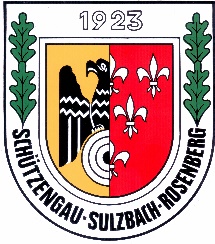 GaukönigsschießenVeranstalter :	 Schützengau Sulzbach-RosenbergAustragungsort: 	Die Gaukönige werden beim alljährlichen Gauschießen in Verbindung mit dem Gaupokalschießen ermittelt. Dem austragenden  Verein wird bei der Mitgliederversammlung das Vertrauen für die Durchführung übertragen.Startberechtigung :	Startberechtigt sind nur Mitglieder aus dem Schützengau Sulzbach-Rosenberg, die auch am Festschießen des austragenden Vereins teilnehmen. Nehmen Schützen nicht am Festschießen teil ist kein Schuss auf Gaukönig möglich.	Startet ein Schütze, der Mitglied des Schützengaues Sulzbach-Rosenberg ist, für eine Sportgruppe oder Verein der nicht dem Schützengau angehört, kann er mit Vorlage seines Wettkampfpasses den Königschuss auf Grund seiner Gauzughörigkeit abgeben.Austragungsort:	Der Zeitpunkt und Ort wird durch den gastgebenden Verein in dessen Schießprogramm bekannt gegeben.Scheiben	Die Scheiben stellt der Gau als Veranstalter oder es wird auf elektronischen Anlagen geschossen.Schusszahl:		Auf die Königsscheibe darf nur ein Schuss abgegeben werden.Wertung:		Die Wertung erfolgt elektronisch auf Tiefschusswertung LG u. LP			Auf Luftpistole wird der Teilerfaktor 3,0 angewandt. 			Die Auswertung erfolgt durch die GausportleitungGaukönig / Liesl	Folgende Würdenträger werden ausgeschossen und ermittelt			1x  	Gauschützenkönig			1x	1. Gau-Ritter			1x	2. Gau-Ritter			1x	Gauschützenliesl			1x	1. Zofe			1x	2. ZofeJugendkönig	Der Jugendliche ist startberechtigt einschließlich Jun. B des Jahres in dem das Schießen stattfindet.  (siehe Jahrgangstabelle)				 			1x 	Gaujugendkönig			1x	1. Gaujugend – Ritter			1x	2. Gaujugend – RitterJahrgangstabelleHilfsmittel:	Hilfsmittel wie Federbock oder eine andere feststehende Auflage sind in keiner Klasse erlaubt.Siegerehrung:	Die Siegerehrung findet in Verbindung mit der Festlichkeit des austragenden Vereines und der Gau-Pokalverleihung des Schützengaues Sulzbach-Rosenberg statt. 		    Der Gauschützenkönig, die Gauschützenliesl und der Gaujugendkönig erhalten jeweils eine Königsscheibe. Unabhängig davon erhalten die Würdenträger einen Ansteckorden und laut Schieß-Programm die angegebenen Preisgelder.Preisgelder:		Könige/ Liesl		50,00 €			1. Ritter/ Zofe		25,00 €			2. Ritter/ Zofe		15,00 €			4. – 5. Platz		10,00 €			6. – 15. Platz		  5,00 €Allgemeine BestimmungDie ausgegebene oder angezeigte Königsscheibe ist zu kontrollieren  ob sie mit Klasse /Namen/Verein gekennzeichnet ist.Änderungen bleiben dem Gau Sulzbach-Rosenberg als Veranstalter vorbehalten.Schützengau Sulzbach-Rosenberg                                                                              08.02.20161. Gauschützenmeister						1. Gausportleiter    Dietmar Beyer						           Wolfgang MollQualifikation  LandeskönigschießenStartberechtigung:	Die einzelnen Würdenträger in der Jugend/Damen/Schützenklasse haben sich automatisch für das Landeskönigschießen des OSB qualifiziert. Die Benachrichtigung über den Zeitpunkt und Startzeit übernimmt der 1.Gauschützenmeister durch persönliche Einladung.Startberechtigung im Verhinderungsfall:Sollte einer der oben genannten Würdenträger an diesem Termin verhindert sein, so ist umgehend der 1.Gauschützenmeister zu benachrichtigen. Startberechtigt ist dann der 1. Ritter. Sollte dieser verhindert sein ist der 2. Ritter aus seiner Klasse startberechtigt.Austragungsmodus:	Die Landeskönige werden nach dem Finalmodus ermittelt.3 Minuten Vorbereitung, 7 Minuten Probeschießen .Die 10 Wertungsschüsse werden auf der elektronischen Anlage mitAnsage und auf  Teilerwertung (Tiefschuss ) ausgeschossen.Landeskönig		Der Gaukönig/die Gaukönigin mit dem niedrigsten Teilerwert seines/ihres besten Wertungsschusses ist Landesschützenkönig des OSB.Landesschützenliesl:	Die Gauschützenliesl mit dem niedrigsten Teilerwert  ihres besten 			Wertungsschusses ist Landesschützenliesl des OSB.Qualifikation zum BundesschützenkönigStartberechtigung:	In der Jugendklasse ist automatisch der Landesjugendkönig qualifiziert.In der Damen- und Schützenklasse ist der oder die Teilnehmer/in startberechtigt der den besten Tiefschuss aufweist.20162017201820192020202120222023Gaukönig19971998199919981999200020012002und älterund älterund älterund älterund älterund älterund älterund älterGauliesl19971998199919981999200020012002und älterund älterund älterund älterund älterund älterund älterund älterGaujugend19981999     199819992000200120022003und jüngerund jüngerund jüngerund jüngerund jüngerund jüngerund jüngerund jünger